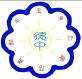 桃園市立八德國民中學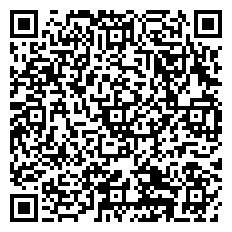 111學年度體育班招生家長說明會訊息報名資格：國小學生及家長對本校體育班有興趣者報名日期：即日起至111年04月8日（星期五）報名方式：掃右上角QR-CODE或03-3685322轉313（體育組長）、310（學務主任）說明會日期：111年04月8日（星期五）下午6：00-9：00說明會地點：本校活動中心演藝廳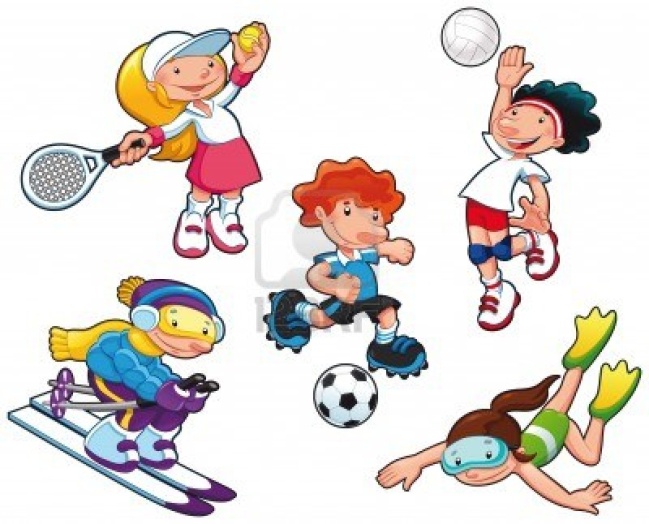 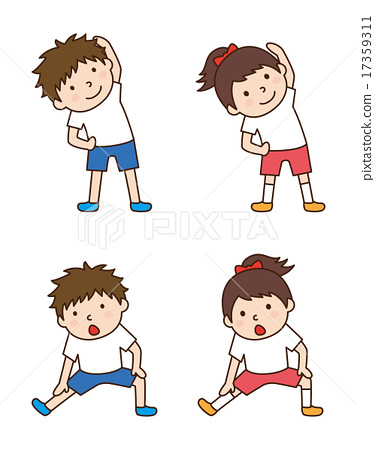 說明會內容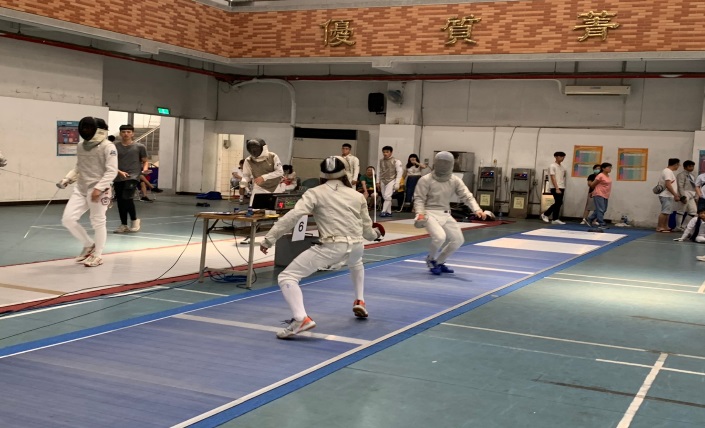 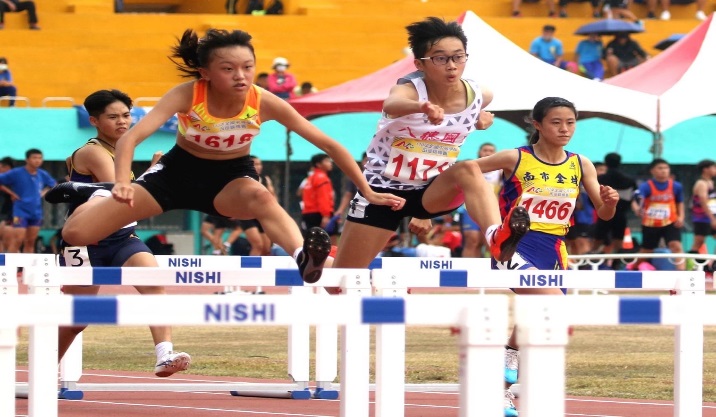 擊劍隊田徑隊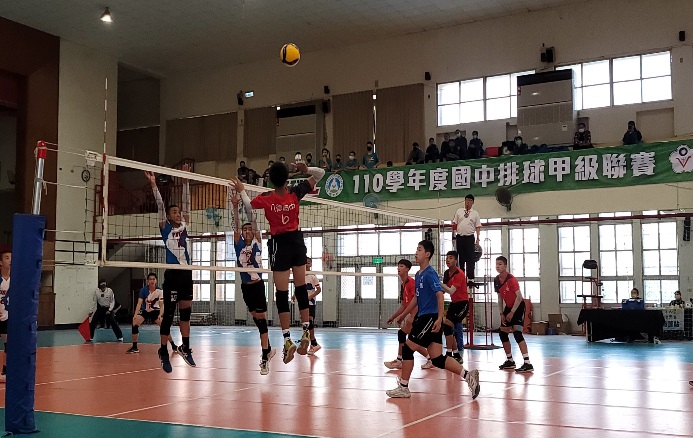 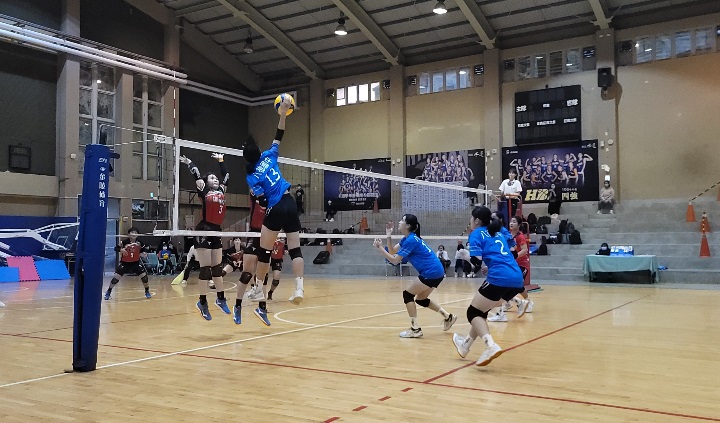 男子排球隊女子排球隊